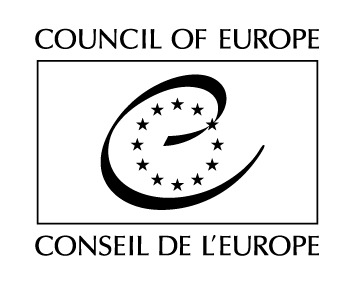 , Head of Council of Europe Programme Office in Ankara<Name and address of the Grantee>, represented by <Name of the representative and his/per function within the administration of the Grantee> (hereinafter referred to as “the Lead Grantee”);ARTICLE 2 - DIVISION OF THE GRANTEES ROLES AND RESPONSIBILITIESThe Grantees have full responsibility for implementing the action and complying with the Agreement.The Grantees are jointly and severally liable for the implementation of the action. If a Grantee fails to implement its part of the action, the other Grantees become responsible for implementing this part (without being entitled to any additional funding to do so), unless the Council expressly relieves them of this obligation.In the case of a single Grantee applying, all obligations and responsibilities outlined in this Article shall vest in the Grantee. All references to “Lead Grantee” and “Grantees” shall therefore apply equally to the Grantee applying.The internal roles and responsibilities of the Grantees are divided as follows:4.1. The Grantees must designate a coordinator hereinafter referred to as “the Lead Grantee”.4.2. Each Grantee shall:undertake to implement the Action, as described in APPENDICES I and II, in accordance with the terms and conditions of the current Agreement;be responsible for complying with any legal obligations incumbent on it;inform the Lead Grantee immediately of any change likely to affect or delay the implementation of the Action, change in legal status or technical, organisational or ownership situation, circumstances affecting the award of the grant or compliance with the requirements of the grant;use this funding exclusively for the subject as stated in Article 1;make no profit through the Council of Europe funding;respond adequately and promptly to any reasonable request for information made by the Council of Europe or the Lead Grantee concerning the implementation of the action or the verification of costs;submit to the Lead Grantee in good time:	any other documents or information required by the Council under the Grant Agreement, unless the Grant Agreement requires the Grantees to submit this information directly;	
- any information requested by the Lead Grantee in order to verify proper implementation of the action and compliance with the other obligations under the grant;	individual financial statement(s) for itself and, if required, certificates on the financial statement(s);all data required to draw up the report(s) (see Article 2.4.3. f) and g)).provide — during implementation of the action or afterwards — any information requested in order to verify eligibility of the costs, proper implementation of the action and compliance with the other obligations under the Agreement.give the other Grantees access to any pre-existing industrial and intellectual property rights needed for the implementation of the action and to comply with the obligations under the Grant Agreement (Article 2.6.).where the documents specified in Article 2.4.3. f) and g) are not received by the Council of Europe by the due date(s), relinquish the right to the payment of the balance referred to in Article 3.1;keep the accounts of the Action, for a minimum period of 10 (ten) years from the date of transmission of the narrative reports and final financial report under Article 2.4.3. f) and g), for any further verification of the proper use of the grant that the European Union, the European Court of Auditors, the Council of Europe, its External Auditors or their appointed representative may effect;when acting under this Agreement, observe any applicable laws and to ensure that the European Union and the Council of Europe are not held liable in respect of third party (including State authorities’) claims in this connection.take appropriate measures to prevent irregularities, fraud, corruption or any other illegal activity in the management of the Action. All suspected and actual cases of irregularity, fraud and corruption related to this Agreement as well as measures related thereto taken by the Grantees must be reported to the Council of Europe without delay.	4.3. The Lead Grantee shall:monitor that the action is implemented timely and properly, in accordance with the terms of the Grant Agreement;act as the intermediary for all communications between the Grantees and the Council (in particular, providing the Council with the information described in Article 2.4.2. f), g) and h) immediately), unless the Grant Agreement specifies otherwise;inform the Council of Europe immediately of any change likely to affect or delay the implementation of the Action of which it is aware;request and review any documents or information required by the Council and verify their completeness and correctness before passing them on to the Council;before the start of the implementation of the action, submit this list of pre-existing rights (Article 2.4.2. i)) to the Council;transmit to the Council of Europe  interim narrative and financial reports on …/… 2025, and a final narrative report on the use made of the grant by :1.	The Council of Europe shall pay the Grantee, the amount mentioned in Article 1(1) in two instalments, as follows: % within 30 days of receipt of this Agreement duly signed;35 % following the receipt and approval by the Council of Europe of the interim narrative and financial report to be submitted by the balance (5%) following receipt and approval of the documents specified in Article 2.4.3 f) and g). Payment of the balance will be based on actual expenditure (as indicated in the statement of expenditure incurred), up to the amount provided for in the estimated budget, subject to the provisions of Article 14 of this Agreement.8. 	The Grantee undertakes to comply with the additional conditions laid down in article 22 of this Agreement when procuring consultancy services in context of the Action.ARTICLE 12 - ELIGIBLE COSTS 1.	To be considered eligible as direct costs under this Agreement, costs must:a)	be necessary for the purpose of the grant;b)	comply with the principles of sound financial management, in particular best value for money and cost-effectiveness;c)	have actually been incurred by the Grantee or the Grantees during the implementation period as defined in Article 1.3 of this Agreement;d)	be identifiable and verifiable by the European Union and the Council of Europe, in particular being recorded in the Grantee or the Grantees' accounts and determined according to the accounting standards applicable to the Grantee or the Grantees;e)	comply with the requirements of applicable tax and social security legislation;f)	be backed up by originals or certified copies of supporting documents (as the case may be in electronic form); andg)	have been indicated in the estimated overall budget of the Action (see APPENDIX II).2.	The following expense shall not in any manner be considered as eligible costs:- cost incurred for the payment of salaries and/or consultancy fees of persons belonging to the category of local civil servants or other public administration staff under the third phase of the Horizontal Facility for identical or similar tasks for which the individual is already remunerated by the public institution for his/her official duties.3. 	Indirect costs may be considered eligible only where they are incurred by the Grantee or the Grantees in connection with the Action which is the subject of the grant award; appear in the estimated budget; and are approved upon presentation of the final financial report. These costs shall not exceed the amount laid down, as the case may be, in APPENDIX II, and in no case may they exceed 7% of the total eligible costs.4.	It should be noted that, except when this is materially impossible (e.g. to pay taxi fares), all payments to third parties must be made by transfers to their bank account.5.	The following expenses shall not in any manner be considered as eligible costs (the list is not comprehensive):a)	Debts and debts service charges;b)	Provisions for losses or potential future liabilities;c)	Loans to third parties;d)	Interest owed by the Grantee or the Grantees to any third party;e)	Items already financed through other sourcesf)	Customs and import duties;g)	Purchase of facilities or refurbishment of facilities unless directly related to the Action;h)	Fines, Financial penalties and expenses of litigation;i)	Bank charges, costs of guarantees and similar charges;j)	Conversion costs, charges and exchange losses associated with any of the component specific euro accounts, as well as other purely financial expenses;k)	Costs incurred outside the implementation period as defined in Article 1.3 of this Agreement;l)	Costs incurred during suspension of the Agreement, excepted those considered by the Council of Europe as absolutely necessary to the preservation of the conditions of implementation of the Action;m)	Items already financed in another framework;n)	VAT recoverable under the applicable national VAT legislation.The Grantee or the Grantees authorise the publication, in any form and medium, including the websites of the Council of Europe or its donors, of the title of the Agreement, the nature and purpose of the Agreement, name and locality of the Grantee or the Grantees and amount of the Agreement for the purpose of meeting the publication and transparency requirements of the Council of Europe or its donors.ARTICLE 22 – INDIVIDUAL BELONGING TO THE CATEGORY OF LOCAL CIVIL SERVANT OR OTHER PUBLIC ADMINISTRATION STAFF UNDER THE THIRD PHASE OF THE HORIZONTAL FACILITY i) Where a Grantee belongs to the category of local civil servants or other public administration staff under the third phase of the Horizontal Facility, he or she declares: I have not been involved in the Action design or the institution for which I work will not be a beneficiary thereof. Furthermore, I am not in a situation of a conflict of interests or a potential conflict of interest in relation to this procedure. I have been notified and understand that a conflict of interests may arise, in particular, from economic interests, political or national affinities, emotional or family ties or any other type of shared relationship or interest;I declare that, as a Grantee belonging to the category of civil servant or other public administration staff under the third phase of the Horizontal Facility:a)	I belong to one of the following categories of civil servants or other public administration staff:I) Educational staff (including academics, pedagogical institutes, pre-university teachers, school teachers, curriculum experts). II) Judges, prosecutors, staff from the prosecution offices and judicial and prosecutorial bodies.III) Staff from the ministries for social affairs, ministries of justice, ministries of interior and ministries of health and public institutes.IV) Law enforcement staff (including staff from the specialised police departments and Financial Intelligence Units (FIUs)), V) Staff from equality bodies and central electoral commissions.b) I have obtained authorisation of my employer to carry out this secondary activity.c)	the performance of my obligations under this Contract goes beyond the scope of my regular official duties.d)	I have obtained the confirmation from my employer that national/local legislation does not prohibit civil servants or other public administration staff from undertaking secondary activities.e)	I will implement the Action as a secondary activity, on a temporary and short-term basis outside my regular working hours and/or I have been granted leave of absence for this purpose by my employer.The Council of Europe reserves the right to at any time request evidence of compliance with Article 22 including the “Declaration on the exercise of a secondary activity” signed by the employer of the civil servant and other public administration staff and the Grantee undertakes to comply in full with any such request. ii) Where a Grantee assigns the performance of a part of the Action to an individual within the Grantee organisation who belongs to the category of local civil servant or other public administration staff under the third phase of the Horizontal Facility, the Grantee declares that: neither I, nor the organisation I represent, are in a situation of a conflict of interests or a potential conflict of interest in relation to this procedure. The organisation that I represent and I have been notified and understand that a conflict of interests may arise, in particular, from economic interests, political or national affinities, emotional or family ties or any other type of shared relationship or interest;I declare that, as a Grantee assigning the performance of a part of the Action to an individual belonging to the category of civil servant or other public administration staff under the third phase of the Horizontal Facility, the organisation that I represent undertakes to verify and provide the Council of Europe with the necessary supporting documents confirming that the individual to whom I assign the tasks aforementioned: belongs to one of the following categories of civil servants and other public administration staff:I) Educational staff (including academics, pedagogical institutes, pre-university teachers, school teachers, curriculum experts). II) Judges, prosecutors, staff from the prosecution offices and judicial and prosecutorial bodies.III) Staff from the ministries for social affairs, ministries of justice, ministries of interior and ministries of health and public institutes.IV) Law enforcement staff (including staff from the specialised police departments and Financial Intelligence Units (FIUs)), V) Staff from equality bodies and central electoral commissions.obtained authorisation of his/her public employer to carry out this secondary activity. The performance of his/her obligations under this Agreement goes beyond the scope of his/her regular official duties. undertakes this secondary activity on a temporary and short-term basis and that it will be performed outside his/her working hours or when he/she is on leave of absence from his/her official public duties.obtained the confirmation from his/her employer that national/local legislation does not prohibit civil servants or other public administration staff from undertaking secondary activities.is not in a situation of conflict of interests as described above.has not been involved in the Action design or that the public institution for which he/she works will not be a beneficiary thereof unless foreseen otherwise by the Horizontal Facility Description of Action.the individual In all cases falling within the ambit of Article 22, the Grantee undertakes to provide the Council of Europe with a copy of the “Declaration on the exercise of a secondary activity” signed by the employer of the civil servant and other public administration staff at the latest in the next reporting phase.The Council of Europe reserves the right to at any time request evidence of compliance with Article 22 and the Grantee undertakes to comply fully with any such request. iii) Where a Grantee procures the consultancy services of a natural person in connection with a part of the Action and that natural person belongs to the local category of civil servant or other public administration staff under the third phase of the Horizontal Facility, the Grantee undertakes in all such cases to obtain, and take sufficient steps to corroborate, the following declaration appropriately signed and dated by the natural person as a part of their consultancy contract: “I declare that I have not been involved in the project design or that the institution for which I work will not be a beneficiary thereof. Furthermore, I am not in a situation of a conflict of interests or a potential conflict of interest in relation to this procedure. I have been notified and understand that a conflict of interests may arise, in particular, from economic interests, political or national affinities, emotional or family ties or any other type of shared relationship or interest;I declare that, as a natural person belonging to the category of civil servant or other public administration staff under the third phase of the Horizontal Facility:I belong to one of the following categories of civil servants or other public administration staff:I) Educational staff (including academics, pedagogical institutes, pre-university teachers, school teachers, curriculum experts). II) Judges, prosecutors, staff from the prosecution offices and judicial and prosecutorial bodies.III) Staff from the ministries for social affairs, ministries of justice, ministries of interior and ministries of health and public institutes.IV) Law enforcement staff (including staff from the specialised police departments and Financial Intelligence Units (FIUs)), V) Staff from equality bodies and central electoral commissions. I have obtained authorisation of my employer to carry out this secondary activity.the performance of my obligations under this Contract goes beyond the scope of my regular official duties.I have obtained the confirmation from my employer that national/local legislation does not prohibit civil servants or other public administration staff from undertaking secondary activities.I will implement the Action as a secondary activity, on a temporary and short-term basis outside my regular working hours and/or I have been granted leave of absence for this purpose by my employer.In all cases falling within the ambit of Article 22, the Grantee undertakes to provide the Council of Europe with a copy of the appropriately signed and dated consultancy contract containing the declaration as well as the “Declaration on the exercise of a secondary activity” signed by the employer of the civil servant and other public administration staff at the latest in the next reporting phase.The Council of Europe reserves the right to at any time request the evidence of corroboration obtained in accordance with Article 22 and the Grantee undertakes to comply in full with any such request. iv) Where a Grantee procures the consultancy services of a legal person, or any other form of legal personality apart from a natural person, in connection with a part of the Action and that consultant assigns the performance of tasks related to the Action to an individual within their organisation belonging to the category of local civil servant or other public administration staff under the third phase of the Horizontal Facility, the Grantee undertakes in all such cases to obtain, and take sufficient steps to corroborate, the following declaration appropriately signed and dated by the Grantee’s consultant: “I declare that neither I, nor where applicable the organisation I represent, are in a situation of a conflict of interests or a potential conflict of interest in relation to this procedure. I, and where applicable the organisation that I represent, have been notified and understand that a conflict of interests may arise, in particular, from economic interests, political or national affinities, emotional or family ties or any other type of shared relationship or interest;I declare that, by assigning the performance of the tasks to an individual belonging to the category of local civil servant or other public administration staff under the third phase of the Horizontal Facility, I or where applicable the organisation that I represent, undertakes to verify and provide the Council with the necessary supporting documents confirming that this individual: a)	belongs to one of the following categories of civil servants and other public administration staff:I) Educational staff (including academics, pedagogical institutes, pre-university teachers, school teachers, curriculum experts). II) Judges, prosecutors, staff from the prosecution offices and judicial and prosecutorial bodies.III) Staff from the ministries for social affairs, ministries of justice, ministries of interior and ministries of health and public institutes.IV) Law enforcement staff (including staff from the specialised police departments and Financial Intelligence Units (FIUs)), V) Staff from equality bodies and central electoral commissions.”b) obtained authorisation of his/her public employer to carry out this secondary activity. c)	the performance of his/her obligations under this Contract goes beyond the scope of his/her regular official duties. d)	undertakes this secondary activity only on a temporary and short-term basis and will be performed outside his/her working hours or when he/she is on leave of absence from his/her official public duties.e)	obtained the confirmation from his/her employer that national/local legislation does not prohibit civil servants or other public administration staff from undertaking secondary activities.f)	is not in a situation of conflict of interest as described above.g)	has not been involved in the project design or that the public institution for which he/she works will not be a beneficiary thereof.In all cases falling within the ambit of Article 22, the Grantee undertakes to provide the Council of Europe with a copy of the appropriately signed and dated declaration as well as the “Declaration on the exercise of a secondary activity” signed by the employer of the civil servant and other public administration staff at the latest in the next reporting phase.The Council of Europe reserves the right to at any time request evidence of corroboration obtained in accordance with Article 22 and the Grantee undertakes to comply fully with any such request.Failure to comply with the instructions laid down in this article shall lead to the ineligibility of the related costs.APPENDIX I – DESCRIPTION OF THE ACTION<Describe the Action>APPENDIX II – ESTIMATED BUDGET<Insert an estimated budget>APPENDIX III – MODEL FINANCIAL REPORT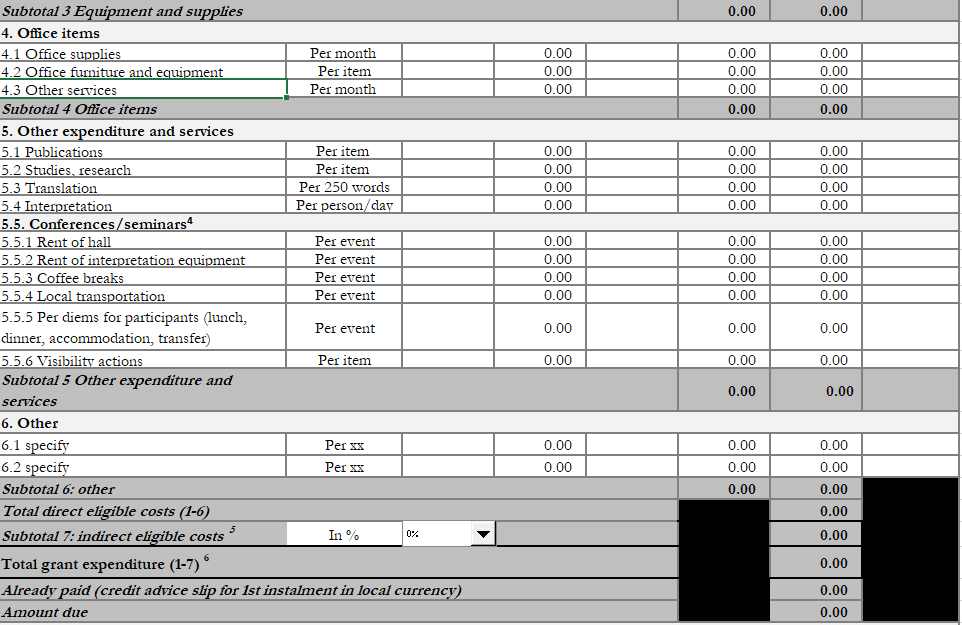 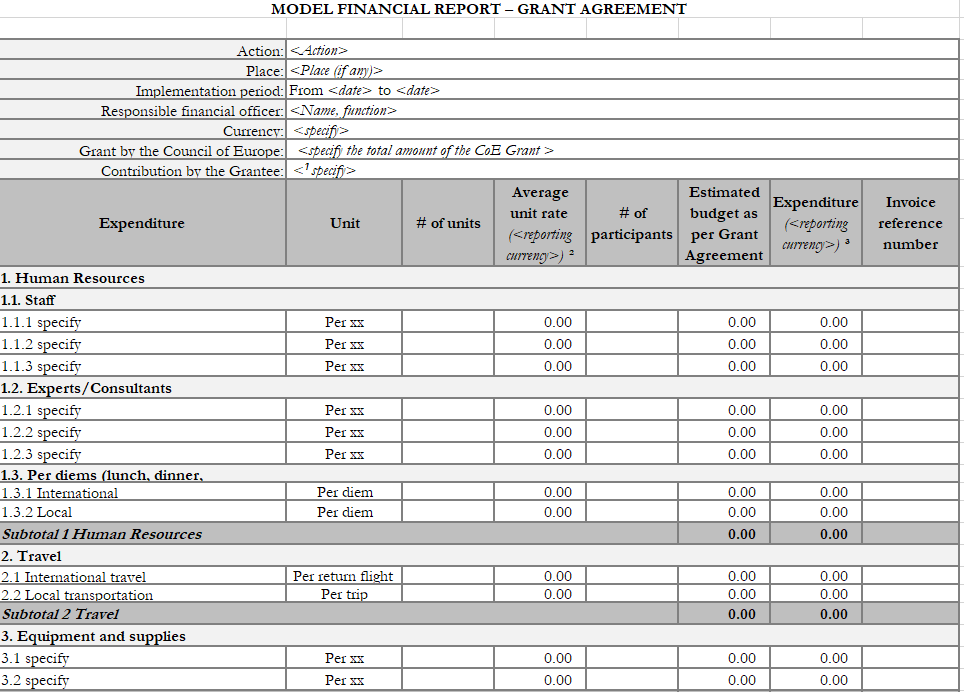 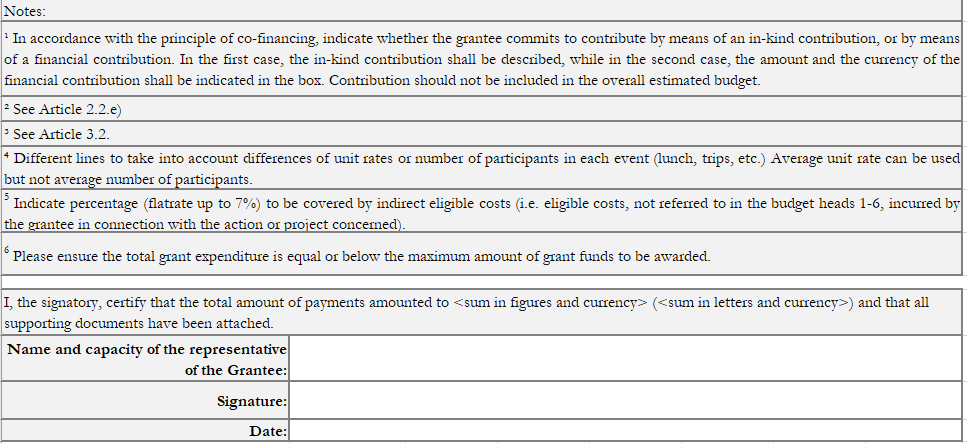 APPENDIX IV - EUROPEAN UNION/COUNCIL OF EUROPEJOINT PROJECT’S VISUAL IDENTITY The Grantee shall take all necessary measures to publicise the fact that the Action has been funded within the framework of a joint programme between the European Union and the Council of Europe. All visibility and communication requirements will be fulfilled in line with the Article 9 of the Grant Agreement and in line with the detailed instructions on communication and visibility that will be provided by the Council of Europe project team in charge of the grant. Done in two copies,Done in two copies,Done in two copies,Done in two copies,For the Council of EuropeFor the Council of EuropeFor the GranteeFor the GranteePlace ►Place ►Date ►Date ►